Kettlebell Thorn+fit 28 kgOpis:- waga: 28kg- średnica chwytu: 35mm- kolorowe oznaczenie wagi (pomarańczowe)- odlew jednoczęściowy- płaski spód- gładkie wykończenie pozwalające na utrzymywanie się magnezji- gładka wygodna rączka - niezwykle wszechstronny przyrząd do ćwiczeń całego ciała- materiał: żeliwo- dopuszczalna tolerancja wagi: +/- 3%Zdjęcie: 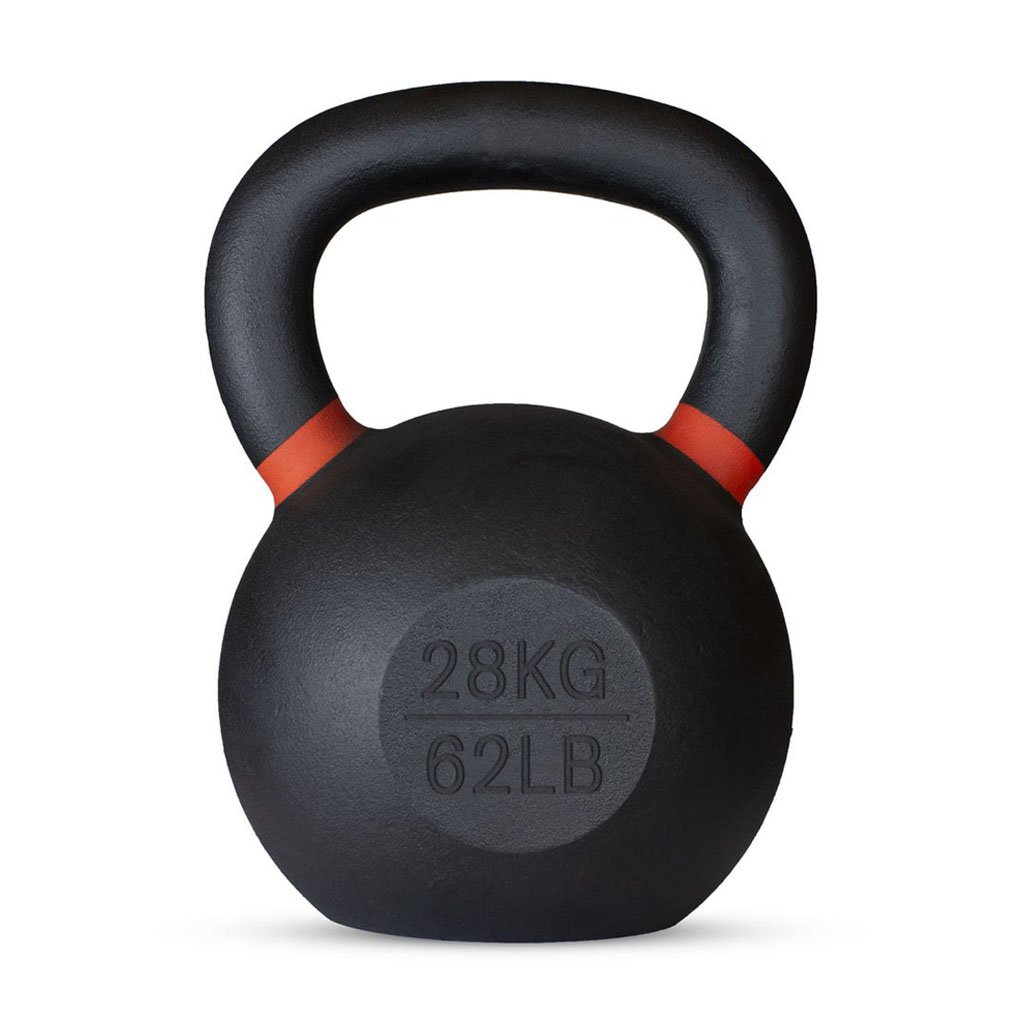 